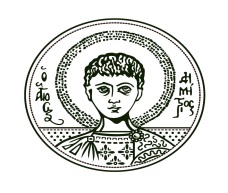 ΑΡΙΣΤΟΤΕΛΕΙΟ ΠΑΝΕΠΙΣΤΗΜΙΟ ΘΕΣΣΑΛΟΝΙΚΗΣ - ΦΙΛΟΣΟΦΙΚΗ ΣΧΟΛΗΤΜΗΜΑ ΦΙΛΟΛΟΓΙΑΣΒ΄ ΚΥΚΛΟΣ ΣΠΟΥΔΩΝ ΠΜΣ ΚΛΑΣΙΚΗΣ ΦΙΛΟΛΟΓΙΑΣ - ΕΙΔΙΚΕΥΣΗ ……………………….. ΦΙΛΟΛΟΓΙΑΣΔΙΠΛΩΜΑΤΙΚΗ ΕΡΓΑΣΙΑΤΙΤΛΟΣΟΝΟΜΑΤΕΠΩΝΥΜΟ ΦΟΙΤΗΤΗ/ΦΟΙΤΗΤΡΙΑΣ	ΕΠΙΒΛΕΠΩΝ/ΟΥΣΑ ΚΑΘΗΓΗΤΗΣ/ΤΡΙΑ	…………………………………………ΘΕΣΣΑΛΟΝΙΚΗ …(ΕΤΟΣ)…. ΑΡΙΣΤΟΤΕΛΕΙΟ ΠΑΝΕΠΙΣΤΗΜΙΟ ΘΕΣΣΑΛΟΝΙΚΗΣ - ΦΙΛΟΣΟΦΙΚΗ ΣΧΟΛΗΤΜΗΜΑ ΦΙΛΟΛΟΓΙΑΣΒ΄ ΚΥΚΛΟΣ ΣΠΟΥΔΩΝ ΠΜΣ ΚΛΑΣΙΚΗΣ ΦΙΛΟΛΟΓΙΑΣ - ΕΙΔΙΚΕΥΣΗ ……………………….. ΦΙΛΟΛΟΓΙΑΣΔΙΠΛΩΜΑΤΙΚΗ ΕΡΓΑΣΙΑΤΙΤΛΟΣΟΝΟΜΑΤΕΠΩΝΥΜΟ ΦΟΙΤΗΤΗ/ΦΟΙΤΗΤΡΙΑΣ 	ΕΞΕΤΑΣΤΙΚΗ ΕΠΙΤΡΟΠΗ	…………………………………………	…………………………………………	…………………………………………ΘΕΣΣΑΛΟΝΙΚΗ …(ΕΤΟΣ)…. 	Η εικόνα του εξωφύλλου αναπαριστά ……….. . Πίνακας του ……. που εκτίθεται στο Μουσείο ………….. και είναι διαδικτυακά διαθέσιμος στο ………………………….. .ΠΕΡΙΕΧΟΜΕΝΑΣυντομογραφίες	5Εισαγωγή	71.	Τίτλος πρώτου κεφαλαίου	19	1.1.	Τίτλος πρώτης ενότητας	20	1.2.	Τίτλος δεύτερης ενότητας	282.	Τίτλος δεύτερου κεφαλαίου	37	2.1.	Τίτλος πρώτης ενότητας	37	2.2.	Τίτλος δεύτερης ενότητας	52……………………………………………………………	…………………………………….Βιβλιογραφία	61Περίληψη	65Summary	66ΣΥΝΤΟΜΟΓΡΑΦΙΕΣDNP	Der neue Pauly. Enzyklopädie der Antike. Das klassische Altertum und seine Rezeptionsgeschichte, Hubert Cancik - Helmuth Schneider (εκδ.), 1996-2003OCD3 	The Oxford Classical Dictionary. Third Revised Edition. Edited by Simon Hornblower and Antony Spawforth, Οξφόρδη 2003κ.λπ.ΕΙΣΑΓΩΓΗ	Η σελιδαρίθμηση της εργασίας αρχίζει από το εσώφυλλο, αλλά στη σελίδα του εσωφύλλου καθώς και στην αμέσως επόμενη σελίδα, η οποία μένει κενή ή, εάν υπάρχει εικόνα στο εξώφυλλο, γράφονται σε αυτή τα στοιχεία της εικόνας, δεν αναγράφεται η σελιδαρίθμηση. Το ίδιο ισχύει για τη σελίδα των Περιεχομένων (= 3) και την αμέσως επόμενή της, η οποία μένει κενή. Ο πρώτος αριθμός σελίδας που εμφανίζεται είναι ο αριθμός 5 (στις Συντομογραφίες ή στην Εισαγωγή, ανάλογα πώς αρχίζει το κυρίως μέρος της εργασίας). Οι σελίδες με μονό αριθμό πρέπει να είναι το recto και εκείνες με ζυγό αριθμό το verso κάθε φύλλου, όταν η εργασία εκτυπώνεται μπρος πίσω.	Η εργασία εκτυπώνεται με περιθώρια αριστερά 2,7 εκ., δεξιά 2,5 εκ., επάνω 2,7 και κάτω 2,5 εκ. Η κεφαλίδα και το υποσέλιδο τίθενται στα 1,3 εκ. από τα άκρα. Το κυρίως κείμενο έχει διάστιχο “ακριβώς 20” και μέγεθος γραμματοσειράς 12. Οι σημειώσεις είναι υποσελίδιες. 